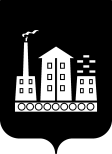 АДМИНИСТРАЦИЯГОРОДСКОГО ОКРУГА СПАССК-ДАЛЬНИЙ ПОСТАНОВЛЕНИЕ        27.07.2017                г. Спасск-Дальний, Приморского края                      №  356-паО внесении изменений в постановление Администрации городского округа Спасск-Дальний от 16 сентября 2016 года № 450-па «О Совете по содействию развитию малого и среднего предпринимательства при главе городского округа Спасск-Дальний»(в редакции постановления от 28 декабря 2016 года № 580-па)В  соответствии с Федеральными законами от 6 октября 2003 года № 131-ФЗ «Об общих принципах организации местного самоуправления в Российской Федерации», от 24 июля 2007 года № 209-ФЗ «О развитии  малого и среднего предпринимательства  в  Российской  Федерации» ПОСТАНОВЛЯЮ:	1. Внести в постановление Администрации городского округа Спасск-Дальний от 16 сентября 2016 года № 450-па «О Совете по содействию развитию малого и среднего предпринимательства при главе городского округа Спасск-Дальний» (в редакции постановления от 28 декабря 2016 года № 580-па) следующие изменения:1.2. приложение № 2 к постановлению изложить в новой редакции (прилагается).2. Считать утратившим силу постановление Администрации городского округа Спасск-Дальний от 30 января 2017 года № 33-па «О внесении изменений в постановление Администрации городского округа Спасск-Дальний от 16 сентября 2016 года № 450-па «О Совете по содействию развитию малого и среднего предпринимательства при главе городского округа Спасск-Дальний». 3. Административному управлению Администрации городского округа Спасск-Дальний (Моняк) обнародовать  настоящее постановление на официальном сайте городского округа Спасск-Дальний в сети Интернет.4. Контроль за исполнением настоящего постановления возложить на первого заместителя главы Администрации городского округа Спасск-Дальний В.А. Воркову. Глава городского округа Спасск-Дальний                                                           Квон В.В.                                                                   Приложение № 2                                                                                                  к постановлению Администрации                                                                                                  городского округа Спасск-Дальний                                                                                                                         от  27 июля 2017 года  №  356-па Состав Совета по содействию развитию малого и среднего предпринимательства при главе городского округа Спасск-Дальний1.Квон Вячеслав ВасильевичКвон Вячеслав Васильевич- глава городского округа Спасск-Дальний, председатель Совета;2.ВорковаВиктория АлександровнаВорковаВиктория Александровна- первый заместитель главы Администрации городского округа Спасск-Дальний, заместитель председателя Совета;3. Тарасенко Ада ПавловнаТарасенко Ада Павловна- главный специалист 1 разряда отдела муниципального заказа и потребительского рынка управления экономики и муниципального заказа Администрации городского округа Спасск-Дальний, секретарь Совета;4.БегунковГеннадий КонстантиновичБегунковГеннадий Константинович- начальник управления экономики и муниципального заказа Администрации городского округа Спасск-Дальний;5.Скажутин Олег ГеоргиевичСкажутин Олег Георгиевич- начальник отдела муниципального заказа и потребительского рынка управления экономики и муниципального заказа Администрации городского округа Спасск-Дальний; 6.Иванова Ирина Николаевна- директор ООО «Виза», председатель некоммерческого Партнерства Союз предпринимателей «Наш город»;- директор ООО «Виза», председатель некоммерческого Партнерства Союз предпринимателей «Наш город»;- директор ООО «Виза», председатель некоммерческого Партнерства Союз предпринимателей «Наш город»;7.КосьяненкоВладимир Леонидович- индивидуальный предприниматель;- индивидуальный предприниматель;- индивидуальный предприниматель;8.КоханСергей Анатольевич -  директор ООО «Капитал»;-  директор ООО «Капитал»;-  директор ООО «Капитал»;9.Лобурец Виктор Иванович-  индивидуальный предприниматель;-  индивидуальный предприниматель;-  индивидуальный предприниматель;10.МитрофановОлег Андреевич- генеральный директор  ООО  «СпасскЖилСервис»;- генеральный директор  ООО  «СпасскЖилСервис»;- генеральный директор  ООО  «СпасскЖилСервис»;11.ПивоваровЮрий Валерьевич- депутат Думы городского округа Спасск-Дальний;- депутат Думы городского округа Спасск-Дальний;- депутат Думы городского округа Спасск-Дальний;12.СиняковДмитрий Леонидович- директор ООО «Горсвет»;- директор ООО «Горсвет»;- директор ООО «Горсвет»;13.СлуцкийОлег Николаевич- генеральный директор ООО «Консервный завод «Спасский»;- генеральный директор ООО «Консервный завод «Спасский»;- генеральный директор ООО «Консервный завод «Спасский»;14. ФисенкоИлья Борисович- директор ООО «Приморье-групп С»;- директор ООО «Приморье-групп С»;- директор ООО «Приморье-групп С»;15. ХомяковАндрей Викторович- генеральный директор ООО «Приморский механический завод».- генеральный директор ООО «Приморский механический завод».- генеральный директор ООО «Приморский механический завод».